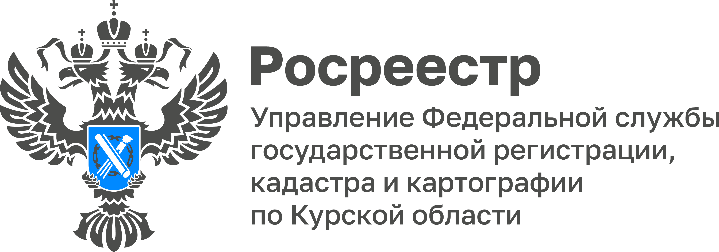 Курский Росреестр рассказал, кому еще стали доступны персональные данные владельцев недвижимости.31 июля 2023 года вступили в силу изменения в Федеральный закон от 13.07.2015 № 218-ФЗ «О государственной регистрации недвижимости». Изменения касаются лиц, которые вправе получать сведения о персональных данных граждан в составе выписки из Единого государственного реестра недвижимости (ЕГРН).Напомним, с 1 марта 2023 персональные данные владельцев недвижимости в выписках из ЕГРН стали закрыты для большинства лиц. Для получения таких сведений из ЕГРН собственник объекта недвижимости должен представить заявление.Такие меры прежде всего направлены на защиту граждан. Запрет на передачу персональных данных из ЕГРН без согласия правообладателя также лишит недобросовестных участников рынка возможности перепродавать сведения из ЕГРН и создавать сайты-двойники. Эти изменения усложнили порядок продажи комнат в коммунальной квартире, поскольку продавец недвижимости должен письменно уведомить всех собственников иных комнат в коммунальной квартире о продаже.  Для того, чтобы их уведомить, продавцу необходимо запросить сведения из ЕГРН о  собственниках комнат.«Внесение изменений в  Федеральный закон «О государственной регистрации недвижимости» позволили устранить пробелы в законодательстве. Теперь  собственники одних комнат в коммунальной квартире вправе получать сведения о собственниках иных комнат в этой же квартире в составе выписки из ЕГРН даже при условии отсутствия согласия таких соседей на предоставление сведений о них», - отметила заместитель руководителя Управления Росреестра по Курской области Анна Стрекалова.Кроме того, теперь персональные данные владельцев недвижимости также смогут получать:правообладатели (собственники, арендаторы) земельного участка в отношении гражданина, который является владельцем расположенных на этом земельном участке зданий, сооружений, помещений, машиномест, если информация о данных объектах имеется в ЕГРН;застройщик об участнике долевого строительства по договору участия в долевом строительстве (далее – ДДУ) или договору об уступке прав требований по ДДУ, при условии, что застройщик является стороной по этому договору;участник долевого строительства по ДДУ в отношении гражданина, являющегося также участником (стороной сделки) по этому договору.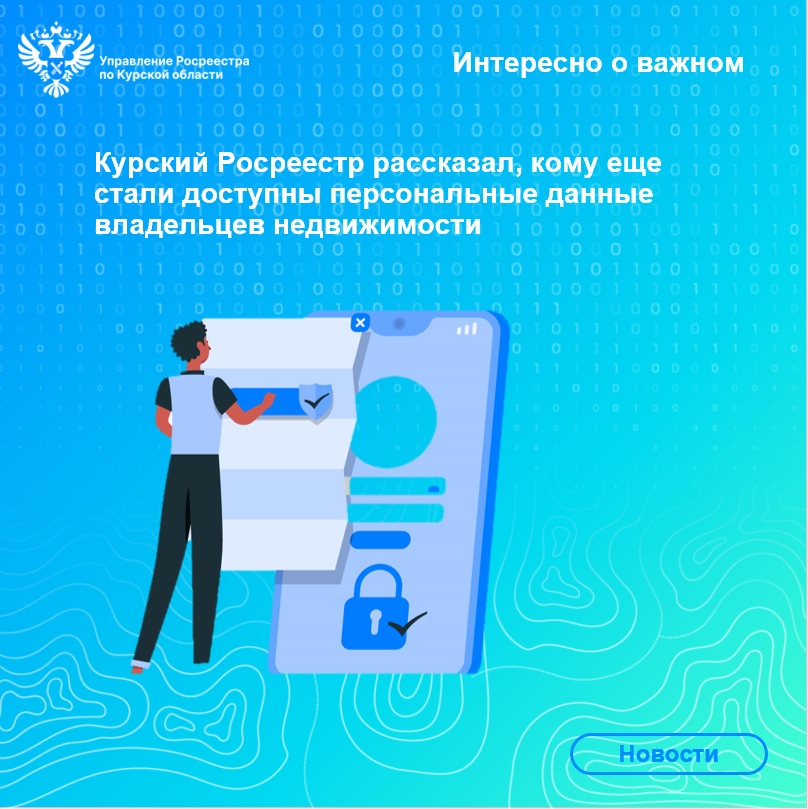 